Resource for State Editors:  Monthly Reprint Privileges for Up to 3 Select Articlesfrom Kiplinger’s Personal Finance MagazineRules/GuidelinesNEA Member Benefits is pleased to announce a licensing arrangement with Kiplinger’s Personal Finance that offers you the capability to reprint up to three select Kiplinger articles per month in your print or online publications and websites.About Kiplinger’s Personal Finance MagazineFor 65 years, Kiplinger’s Personal Finance has been the authoritative source of guidance on investing, managing and spending money. With a monthly readership of more than 2 million, Kiplinger’s Personal Finance is one of the most widely distributed and highly trusted personal finance publications.Articles Available for ReprintEach month, NEA Member Benefits will provide Microsoft Word versions of three select Kiplinger articles in the NEA Member Benefits Monthly Communications Update.  The Monthly Communications Update is distributed by email around the 15th of each month by Maureen Weaver, NEA MB Communications.You may reprint any or all of the three articles on your Affiliate website or in any printed or electronic publications intended for your members, subject to the reprint requirements enumerated below.Important Reprint RequirementsIn order for NEA Member Benefits to comply with the terms of its licensing agreement with Kiplinger’s, states reprinting Kiplinger material must adhere to the stipulations below:The three articles provided each month by NEA Member Benefits are the only ones that may be reprinted. You may not reprint other Kiplinger’s content in lieu of these articles.Articles must be reprinted in their entirety, including the original title. Original author attribution must also be retained.Photos or illustrations included with the article are not part of the license and may not be reprinted.Articles sometimes include hyperlinks to related material on the kiplinger.com website. You are welcome to include these links if you like, or edit the piece as needed to remove them. Note that the linked material may not be reprinted on your website or in your publications.You may not resell or relicense, or otherwise authorize anyone to use the Kiplinger’s content.Articles must be removed from your website within one year from the date you first post them.Each article you reprint must include the attribution and Kiplinger logo as shown below and the following copyright notice:Brought to you by NEA Member Benefits.Content provided by: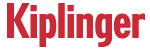 © [YEAR] The Kiplinger Washington Editors.(The copyright year is the year the article was first published by Kiplinger’s. This will be included with each of the three articles made available to you.)The Kiplinger logo can be downloaded  from: http://www.neamb.com/assets/documents/Kiplinger_Logo.zip You may resize the Kiplinger’s logo to conform to the design of your publication so long as it is still clearly legible.Please note: Our current licensing agreement with Kiplinger’s runs through February 2017.  If, at that time, we decide not to renew it, we will notify you of the date by which you must cease using Kiplinger’s content and remove any Kiplinger’s material from your website.# # #Doubling Retirement-Savings Plan ContributionsSome public school teachers and other nonprofit and public sector workers can stash money in two kinds of plans.By Kimberly LankfordI’m about to start a new job, and my new employer says I can contribute to a 403(b) and a 457. Can I really contribute to both retirement plans, or do I need to pick one or the other? And what happens if I already contributed some money to my old employer’s 401(k) for 2014?Under a special opportunity available to some public school teachers, health care workers, and other nonprofit and public sector employees, you can contribute up to $17,500 for the year to a 403(b), plus up to $17,500 to a 457. If you’re 50 or older in 2014, you can also make catch-up contributions and add an extra $5,500 to both plans. Longer-term employees also have other opportunities to make special catch-up contributions to 403(b)s and 457s; you can find details in this IRS publication.If you already contributed some money to a 401(k) for the year, however, you’ll need to subtract that from your 403(b) limit. But you can still contribute the maximum to a 457, which isn’t affected by 403(b) or 401(k) contribution limits. For more information, see the IRS’s How Much Salary Can You Defer If You’re Eligible for More Than One Retirement Plan?When you switch jobs in the middle of the year, let your new employer know how much you already contributed to a retirement-savings plan for the year. If you later discover you’ve contributed too much, your employer must withdraw the excess money (you can’t do it yourself) and return it to you as a distribution. If your employer withdraws the extra contributions and earnings before April 15 of the following year (the tax-filing deadline), the extra contributions will be taxed for the year you made the contribution, but the earnings on it will be taxed in the year the excess money was distributed, says Jamie Ohl, president of tax-exempt markets for ING U.S. Retirement Solutions. If the excess contributions and earnings are withdrawn after the tax-filing deadline, the contribution is subject to double taxation -- that is, it will be taxed in the year that it was deferred and again in the year it is distributed from the plan, says Ohl. Earnings on that money are taxed in the year they are distributed. See the IRS’s What Happens When an Employee Has Elective Deferrals in Excess of the Limits? for more information.It’s a good idea to contribute the maximum to both the 457 and the 403(b) if you can afford to do so. In the past, public sector and nonprofit workers tended to use these retirement-savings plans just as a supplement to a generous pension. But many of their employers are cutting back on pensions and retiree health care coverage, so employees have to come up with more money on their own, says Ohl.© 2014 The Kiplinger Washington EditorsBrought to you by NEA Member Benefits.Content provided by:Supplemental Links to Kiplinger Personal Finance Articles of 4/16/13As a sidebar/supplement to the Kiplinger article “How to Manage Your Passwords,” here are some related links on the NEA Member Benefits website you may want to include:NEA ID Theft Protection: http://www.neamb.com/shopping-discounts/nea-id-theft-protection-discount.htm The Latest ID Theft Scams You Need to Know About: http://www.neamb.com/shopping-discounts/you-need-to-know-about-the-latest-id-theft-scams.htm    As a sidebar/supplement to the Kiplinger article “Doubling Retirement-Savings Plan Contributions,” here are some related links on the NEA Member Benefits website you may want to include:Retirement Planning Center: http://www.neamb.com/retirement-center.htm  NEA Valuebuilder ® Program: http://www.neamb.com/finance/nea-valuebuilder-retirement-savings.htm5-Minute Retirement Checkup: http://www.neamb.com/finance/nea-5minute-retirement-savings-checkup.htm NEA Retirement Income Calculator: http://www.neamb.com/retirement-income-calculator.htm     As a sidebar/supplement to the Kiplinger article “Fast Fixes for 10 Common Money Mishaps,” here are some related links on the NEA Member Benefits website you may want to include:NEA ID Theft Protection: http://www.neamb.com/shopping-discounts/nea-id-theft-protection-discount.htmThe Secret Travel Benefit You Didn’t Know You Had: http://www.neamb.com/finance/secret-travel-benefit-you-didnt-know-you-had.htm 9 Reasons You Need an Emergency Fund: http://www.neamb.com/finance/9-reasons-you-need-an-emergency-fund.htm May 2014Hot Deals and Discounts from NEA Member Benefits
NEA Click & Save “Buy-lights” for May 2014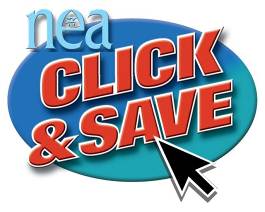 NEA Click & Save, the online discount buying service for NEA members, highlights select retailers and merchants each month. Check out these featured “Buy-lights” for May!Sears:			Save $35 on orders of $300 or more; plus get free shipping on orders of $59 or moreDrugstore.com:			Get free shipping on orders of $35 or moreHarry and David:			Get 20% off site wide with no minimum purchase (for a limited time)Tool King:			Save up to 40%Exhale:			15% off spa therapies, classes, and BoutiqueOneFandango:			Save 10% on a $50 gift cardRestaurants.com:			Discount restaurant certificates frequently availableBe sure to check C&S often for unadvertised, limited time offers. Join the 324,000 NEA members already registered for NEA Click & Save. Go to www.neamb.com/clickandsave or http://www.neamb.com/shopping-discounts/nea-click-and-save-retail-discounts.htm and start shopping today!* * * * *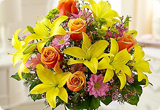 Surprise & Delight with a Gift from 1800FLOWERS.COM or 1800BASKETS.COM!Whether it’s to celebrate a holiday, a birthday, graduation, or a new arrival, NEA members can delight their loved ones with a lush plant, gorgeous floral arrangement, or tantalizing gift basket—and get 20% off their orders—from 1800Flowers.com and 1800Baskets.com! For more information and to place your order, go to www.neamb.com and look for 1800Flowers.com under the Discounts tab.* * * * *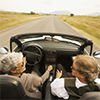 Get VIP Savings with the NEA Car Rental ProgramIf holiday or vacation travel is in your future, consider renting a car, van or SUV through the NEA Car Rental Program! A choice of car rental partners, including Alamo, Enterprise, National, and Hertz, ensures a selection of benefits to meet your needs, such as:NEA member discountNo daily mileage limitsNo charge for a second driverRent from local or airport locations24-hour emergency roadside assistanceCoupons for additional savingsTo find out about these special program benefits, go to www.neamb.com, look under the Discounts tab, and then click on “Car Rental.”* * * * *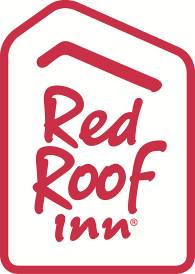 Nice Place. Nice Price.With nearly 350 properties in 36 states, Red Roof® is proud to offer NEA members a 20% nationwide discount on already economical rates! For the latest Red Roof information, to sign up to become a member of RediCard® (Red Roof’s loyalty program), or to search for the perfect location and make your reservation, log into www.neamb.com, highlight the Travel heading and then click on “Travel Discounts.”# # #Fast Fixes for 10 Common Money MishapsThese ten financial headaches don’t have to turn into migraines.By Susannah SniderA money mishap—for example, a miscalculation at tax time, a bill you overlooked or an unexpected fee —can catch even the most organized person by surprise. But act quickly and you can probably fix, or at least minimize, the financial damage.1. You have to change the date of your skiing trip, but you already bought the plane tickets. Fast Fix: The best-case scenario is that you learn about the change in plans within 24 hours of booking the flight. A federal rule provides that before that first day is up, you may cancel a plane ticket and rebook fee-free. After that, expect to pay up to a $200 change fee for domestic fares on major airlines, plus any additional cost for the new ticket. (There are exceptions: JetBlue charges up to $150; Southwest doesn’t charge a change fee.) If you cancel your trip, the carrier will give you a credit (minus the change fee), typically good for up to ten months. 2. The $50 Groupon you bought for $25 for dinner at your neighborhood Italian eatery just expired. Fast Fix: Go ahead and use the Groupon. The amount you paid for the daily deal is still valid after the promotional value expires (the same goes for LivingSocial coupons). Ask politely and the restaurant may honor the full value, but there’s no guarantee. If you know before the expiration date that you won’t be able to use a Groupon or LivingSocial deal, you can try to unload it through a resale site, such as CoupRecoup.com, a kind of Craigslist for daily deals. You may have to sell at a deep discount.3. Your income tax bill is way more than you expected, and you can’t come up with the money by April 15. Fast Fix: File your return by April 15 and pay as much as you can. Then wait for the IRS to send you a bill for the balance. That should take about 45 days, which will give you time to find some or all of the remaining amount. You’ll get hit with a late-payment penalty of 0.5% of the unpaid balance per month, but that’s a lot better than the failure-to-file penalty of 5% a month. Avoid the temptation to pay your tax bill with a credit card. You’ll owe a “convenience fee” of up to 2.35% of the amount you charge, plus interest if you fail to pay off the balance by the due date. 4. After a trip abroad, you discover that you’ve run up an eye-popping cell-phone bill.Fast Fix: Call your provider and ask for a reduction. Be persistent, and remind the customer-service rep of your history as a loyal customer, says Logan Abbott, of MyRatePlan.com. If you were unaware of how much the extra minutes or data would cost, let the rep know. The good news is that overage charges, which can run up to 25 cents per minute or $10 per gigabyte, are easy to avoid. All major carriers must now provide text or e-mail alerts to customers who approach or exceed their wireless-plan limits. Contact your carrier before heading abroad to see whether you can enroll in a prepaid international package, or consider buying an international SIM card. Otherwise, use Wi-Fi as much as possible for data and phone calls while you’re out of the country and you won’t be charged by your plan. 5. You notice suspicious purchases on your credit card statement and suspect that a scammer got your number. Fast Fix: Contact the credit card issuer as soon as possible to dispute the charges and ask for a new card. Your liability is limited to $50 on a credit card, but American Express, Discover, MasterCard and Visa don’t charge you at all. If you suspect that you have been the victim of ID theft, you could place a fraud alert on your account with one of the three credit bureaus (Experian, Equifax and TransUnion) so that lenders must take extra precautions before granting credit in your name. It also entitles you to a free credit report from each of the bureaus. The initial alert stays on your account for 90 days, but you can renew it. 6. You stashed money in a Roth IRA, but a year-end bonus put you over the limit for Roth contributions. Fast Fix: You can avoid a 6% penalty on contributions you made in the year your income was too high if you withdraw your Roth contributions (and any earnings on those contributions) by April 15. (For 2013, you couldn’t contribute to a Roth if your income was more than $127,000 for singles or $188,000 for joint filers.) Even better: Contact your IRA administrator and ask for a form to “recharacterize” your Roth contribution and any earnings on it to a traditional IRA. As long as you make the switch before October 15, 2014, you won’t owe the penalty. If you made contributions to the Roth in earlier years, the administrator should calculate how much of the earnings should be attributed to the previous years’ contributions. If you switch to a nondeductible IRA, you’ll also need to file IRS Form 8606 to report the nondeductible contribution.7. The department-store mailings you tossed turned out to be bills for a charge you forgot about. Now you’ve racked up $50 in late fees.Fast Fix: The issuer is within its rights to charge interest, assess late fees, possibly increase the annual percentage rate and report delinquencies to the credit bureaus. But if you call customer service and explain the situation, you may get a break. Emphasize how long you’ve been a customer and why this is an isolated incident, and that you’d like to have the late fees waived or reduced. If the store has reported your delinquency to a credit bureau, ask that the report be withdrawn. 8. The tracking information for a package you expected says it was delivered to your home, but it’s not on your porch. Fast Fix: The burden is on the sender to locate a missing bundle or reimburse you. If it appears to have been a theft, report it to the police; the merchant may require a police report. Then call the merchant with your tracking number, delivery confirmation e-mail and police report in hand. If the stolen package was a gift from an individual, she can expect coverage against loss or damage of up to $100. If the value was higher and she didn’t pay for extra insurance, you’re out of luck. A merchant such as Amazon will have its own arrangements with shipping companies in place. You can prevent this from happening in the future by having your packages sent to your workplace or the nearest mail center. You can also require a signature before the package is dropped off, typically for an extra $2 or $3. FedEx’s “Delivery Manager” alerts you to packages headed to your address and lets you make plans accordingly. UPS’s “My Choice” messages you about deliveries and lets you reschedule or reroute your package.9. That gift card in your wallet you’ve been meaning to use? It expired.Fast Fix: Check for a customer-service number printed on the back of the card or on the retailer’s Web site. You may be able to have the unused funds reloaded onto the card. If that doesn’t work, you might be able to recoup the cash by filing a claim for unclaimed property with your state. But the claims process could be a pain. Depending on your state, you may need the credit card number used to buy the gift card or a signed affidavit from the person who bought it.10. A bill collector keeps calling about a debt he says you owe. But you don’t recognize the bill.Fast Fix: Tell the caller that you can’t discuss the debt until you see something in writing, says Gerri Detweiler, of Credit.com. The collector is required to send a written notice of the debt within five days of initially contacting you. Once you get that notice (insist on snail mail), you have 30 days to dispute the debt. Send a letter by certified mail or with delivery confirmation stating that you aren’t sure you owe the debt, and ask the collector to verify it. That will buy you time to investigate whether you forgot to pay a bill or there has been a mistake. A collector who refuses to send you a notice by mail or threatens to take you to court unless you pay immediately is probably a scammer.© 2014 The Kiplinger Washington EditorsBrought to you by NEA Member Benefits.Content provided by:How to Manage Your PasswordsThrow out the sticky notes. These programs are a better way to go.By Jeff BertolucciSecurity experts tell us to create long, complex passwords (think numerals and symbols) for every online account. But how are we supposed to remember all of those mind-numbing character strings?Enter software that manages your passwords for you. These programs allow you to store your passwords in one file by creating one ultra-secure master password to serve as the portal to all your other user names and passwords. Here are three of our favorites. Dashlane. This is an excellent choice for the password-challenged. Not only is it highly secure, but it’s also a breeze to use. Dashlane is a free download for Windows and Mac PCs and most smart phones and tablets. Enter a master password (be sure to remember it because Dashlane doesn’t save it) and the app automatically encrypts your passwords and other private information using military-grade AES-256 encryption, which has never been hacked. Dashlane imports new and existing passwords from your Web browser into its “vault”; the program can remember your shipping and credit card information, as well as auto-fill online checkout screens. Dashlane also works within your Web browser to monitor your online activities. When you log in to your e-mail, for instance, Dashlane pops up and asks whether it should save your user name and password. Plus, it rates the strength of your existing passwords (and tells you if they should be changed), and it generates strong passwords for new sites that you join. If you signed up for two-step verification using Google Authenticator (you need a code generated by an app in addition to your password), you may continue to use it. Although Dashlane is a dandy password manager, the free version is limited to one device. If you’d like to use it on several gadgets, you’ll need to buy the premium edition ($30 per year), which syncs passwords and backs up data across multiple devices. LastPass. This is another top-notch free password manager. Like Dashlane, LastPass prompts you to create a master password (it, too, uses AES-256 encryption), integrates with the browser, detects when you log in to password-protected sites and asks whether you want it to remember log-in information. Like Dashlane, LastPass generates strong passwords for new sites and auto-fills credit card and shipping information. And LastPass has added the ability to rate the strength of existing passwords.LastPass stores your data online, which lets you access your credit card numbers from any Web browser. (The downside: You may be uncomfortable with having your sensitive personal data stored in the cloud.) The app also supports Google Authenticator, but you’ll need the premium version ($1 a month) to use LastPass on a variety of smart phones and tablets, including Android, BlackBerry, iOS (Apple) and Windows Phone devices. Keeper. If all you want is a free password manager and little more, Keeper is appealing. Like its competitors, the app uses bulletproof AES-256 encryption. The app supports two-step verification, but it doesn’t rate the strength of your passwords. The free version works well on a single device, but you’ll want Keeper Backup ($10 per device per year) to sync among several PCs, tablets and phones.© 2014 The Kiplinger Washington EditorsBrought to you by NEA Member Benefits.Content provided by:Join the Celebration with NEA Member Benefits!Member Appreciation Week:  May 5 – May 10, 2014NEA Member Benefits is celebrating Member Appreciation Week and we want you to join in the fun!  For the entire period of May 5 – 10, 2014, we’ll be featuring special deals, discounts, and giveaways—designed exclusively for NEA members.  It’s our way of saying “Thank You” for all you do!Enter to win an iPad mini, select a free magazine subscription, save big on classroom supplies and personalized stationery, get discount coupons, gift cards, and much, much more!Sneak Preview:  To get an early start on the celebration, we’ll provide a sneak preview of these special offers starting Thursday, May 1, 2014, at www.neamb.com/appreciation. Check them all out ahead of time, and then visit often during the week of May 5 – 10!# # #Three Ways to Save with the NEA Long-Term Care Insurance ProgramThere are three ways to save when you are buying long-term care insurance:Buy before your birthday: Rates are age-based, so buying before your birthday will help you lock in lower rates.Buy with your partner:  There is a couples discount for married couples or domestic partners.Member discount:  NEA members receive a 5% discount on insurance premiums.  This special price is also available to your parents, grandparents and adult children.For information on the best long-term care insurance coverage for you or your family members, call the NEA Long-Term Care Insurance Program today at 855-632-4582, (855-NEA-4LTC).  # # #(Separate item)For Posting on Twitter:25% of adult children provide personal care and/or $ assistance to a parent. Think long-term care insurance. #LTCI Enter to Win the Next California Casualty $2,500 Academic AwardWhat would $2,500 do for your classroom? California Casualty, provider of the NEA® Auto and Home Insurance Program, is looking for the next Academic Award winner. Three times a year, California Casualty gives the award to help educators defray the costs of providing for classroom and other instructional materials. The deadline to enter is September 19, 2014, with the next recipient announced in October 2014. Rules and the entry form can be found at www.calcasacademicaward.com.The California Casualty Academic Award was created to offset the growing number of teachers and staff who spend more of their hard earned money equipping students with educational supplies. A recent survey from the National School Supply and Equipment Association found 99 percent of teachers now spend an average of $500 of their personal funds amounting to $1.6 billion a year. “This is just one small way we can say thank you to the true American heroes who work tirelessly with our children to make our communities better,” said California Casualty Vice President Mike McCormick.Previous recipients of the California Casualty Academic Award have used the funds to buy a Smart Board projection system, pay for field trips or purchase iPads for the classroom. What would you do with an extra $2,500?California Casualty’s Academic Award contest is ongoing with the next winner announced in October 2014. Eligibility requires membership in the AEA, CTA, NEA (National Education Association), or referred by a current member of the state NEA affiliate or one of our other participating educator associations including: ACSA, CASE, COSA, KASA, NASA, UAESP or UASSP. Complete rules and information can be found at www.calcasacademicaward.com. California Casualty has been serving the needs of educators for more than 60 years and is the only auto and home insurance company to earn the trust and endorsement of the NEA. As a result, NEA members qualify for exceptional rates, deductibles waived for vandalism or collisions to your vehicle parked at school, holiday or summer skip payment plans and free Identity Defense protection – exclusive benefits not available to the general public. Learn how to save by getting a quote at www.neamb.com/autohome, or by calling 1.800.800.9410.# # #Enter to Win a $7,500 School Lounge Makeover® from California Casualty, Provider of the NEA® Auto and Home Insurance ProgramDon’t miss a chance to brighten up your school lounge. California Casualty, provider of the NEA® Auto and Home Insurance Program, is taking entries for the next California Casualty School Lounge Makeover® contest. Details and rules can be found at www.schoolloungemakeover.com.The contest was created as a way to give back to teachers and staff who often lack an area of repose and respite to offset the hard work required to educate our children.English Teacher Debbie Siebert of Plainville High School in Connecticut says the makeover of their lounge in November of 2013 resulted in “a striking and soothing area.” Siebert learned about the School Lounge Makeover while reading her NEA Today publication.The more entries received from your school, the better your chances of winning!The deadline to enter the next California Casualty $7,500 School Lounge Makeover® is October 3, 2014, with the next winner announced in November 2014. A contestant must be an active employee of a K-12 public school or school administrator and a member of NEA or ACSA, COSA, NASA, KASE or OAESA. Should a school administrator win who does not work on a school campus, he/she will have the option of choosing the public school to receive the makeover. All members at the school may also enter, thus increasing their school’s chances of winning. Find all the details and information at www.schoolloungemakeover.com. Not only does California Casualty offer exclusive auto and home insurance benefits to NEA members, the company gives back with numerous Community Impact Initiatives:The $2500 Academic Award – given annually to educators to help buy school supplies or provide for school programs facing cuts.The Thomas R. Brown Athletics Grant – up to $3,000 given to public high schools across the nation to support athletics programs adversely affected by shrinking school budgets.The NEA Foundation/California Casualty Award for Teaching Excellence – given to educators to honor and promote excellence in education and to elevate professionalism. Winners receive $650 for their schools, five finalists receive a $10,000 cash award and one finalist is named the nation’s top educator and is awarded an additional $25,000.For more information about the NEA® Auto and Home Insurance Program provided by California Casualty, or to learn about their Community Impact Initiatives, visit www.calcas.com/nea or call 1.800.800.9410.California Casualty has been serving the needs of educators for more than 60 years and is the only auto and home insurance company to earn the trust and endorsement of the NEA. As a result, NEA members qualify for exceptional rates, deductibles waived for vandalism or collisions to your vehicle parked at school, holiday or summer skip payment plans and free Identity Defense protection – exclusive benefits not available to the general public. Learn how to save by getting a quote at www.neamb.com/autohome, or by calling 1.800.800.9410.# # #California Casualty Thomas R. Brown High School Athletics Grant ProgramCalifornia Casualty, provider of the NEA® Auto and Home Insurance Program, is taking entries for the 2014/2015 California Casualty Thomas R. Brown Athletics Grant program. The grant program was created to offset severe budget cuts that have forced public high schools across the nation to decrease, eliminate or implement fees for their sporting programs – leaving some kids sitting on the sidelines unable to participate. The grants application deadline for the 2014-2015 school year is January 15, 2015. Details and entry forms can be found at www.calcasathleticsgrant.com.The 2013/2014 Thomas R. Brown Athletic Grant program recipients included seventy-nine high schools in 31 states that will share $101,000 to supplement their sports teams and facilities.  Since its inception, more than $300,000 has been awarded to hundreds of public high schools across the U.S. to rejuvenate athletic opportunities. “California Casualty understands the important role athletics play in the education of our youth,” said Doug Goldberg, Senior Vice President. “We have partnered with education associations for more than 60 years and we are honored that we can give back.” California Casualty has served educators since 1951 and has been providing the NEA® Auto and Home Insurance program since 2000. The company gives back through numerous Community Impact Initiatives:The $2,500 Academic Award – given annually to an educator to help buy school supplies or provide for school programs facing cuts.The $7,500 School Lounge Makeover® to create a more soothing and relaxing area for educators to recharge during the school day.The NEA Foundation/California Casualty Award for Teaching Excellence – given to educators to honor and promote excellence in education and to elevate professionalism. Winners receive $650 for their schools, five finalists receive a $10,000 cash award and one finalist is named the nation’s top educator and is awarded an additional $25,000.You can learn more about California Casualty’s various community impact initiatives at www.calcas.com/nea or by calling 1.800.800.9410.California Casualty has been serving the needs of educators for more than 60 years and is the only auto and home insurance company to earn the trust and endorsement of the NEA. As a result, NEA members qualify for exceptional rates, deductibles waived for vandalism or collisions to your vehicle parked at school, holiday or summer skip payment plans and free Identity Defense protection – exclusive benefits not available to the general public. Learn how to save by getting a quote at www.neamb.com/autohome, or by calling 1.800.800.9410.# # #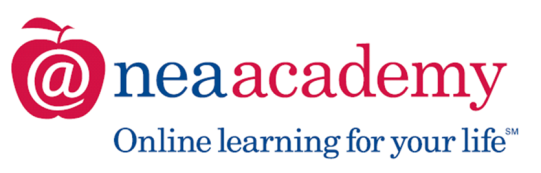 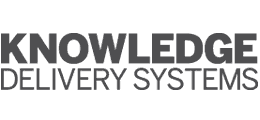 Now Available! NEA Academy’s Newest Partner, Knowledge Delivery Systems (KDS), 
Offers 55 Innovative Courses!
Available with CE or Graduate CreditsKnowledge Delivery Systems (KDS) is a leading provider of innovative, scalable, personalized professional learning for K-12 educators, leveraging advanced technology platforms to raise student achievement. KDS has partnered with the NEA Academy to help states, school districts, and educators realize the benefits of exemplary professional development. NEA members go to www.neaacademy.org/kds to receive special discounts from KDS:  Save up to 15% OFF CE credit coursesGet over $60 OFF any Graduate credit courseKDS courses allow members more flexibility by providing two versions of each course in the NEA Academy catalog. NEA members can enroll in a course for CE credit or a higher-cost Graduate credit option by selecting the corresponding course title, as shown below:21st Century Skills                {select this example for CE credit}21st Century Skills (GRAD)  {select this example for 3 Graduate credits from Brandman University}New KDS course titles include:21st Century Skills A Framework for Teaching:  Making the Most of Teacher Evaluation Aiding Students with Learning Disabilities Anger Management & Effective Discipline to Prevent Violence, Part I Anger Management & Effective Discipline to Prevent Violence, Part IIAssessment and Grading for Student Achievement Assessment and the Common Core State Standards Authentic Innovation in the 21st Century ClassroomBecoming a Culturally Responsive TeacherBecoming a Reflective Teacher Best Practices for Teaching African American BoysChallenging Gifted and All Students with the Cluster Grouping ModelCharacter Education, Part I: Community and Cultural ChangeCharacter Education, Part II: Positive Role Models and Proactive EducatorsCharlotte Danielson's A Framework for TeachingCommon Core in ELA: Instructional Shifts for Effective Implementation, Grades 3-5Common Core in ELA: Instructional Shifts for Effective Implementation, Grades 6-8Common Core in ELA: Instructional Shifts for Effective Implementation, Grades 9-12Common Core in ELA: Instructional Shifts for Effective Implementation, Grades K-2Common Core in Mathematics: Instructional Shifts for Effective Implementation, Grades 6-8Common Core in Mathematics: Instructional Shifts for Effective Implementation, Grades 9-12Common Core State Standards in Literacy, Grades 3-8 Common Core State Standards in Mathematics, Grades 3 - 8Creating a Professional Learning Community at Work: Foundational Concepts and Practice Data, Data EverywhereData-Driven Decision Making: Implementing Strategies for Student AchievementDifferentiating Instruction Using the Common Core State StandardsDifferentiation and Assessment for Middle SchoolDifferentiation and the BrainDiscovery-Based Mathematics, Part I: Real, Whole, and Negative NumbersDiscovery-Based Mathematics, Part II: Multiplication, Division, Fractions, and DecimalsElementary Reading Intervention StrategiesEnhancing Your Curriculum Through ArtFormative Assessment and Standards-Based GradingGrading and Reporting for All Students Grading: A Guide to Effective Practice Improving Instruction through Strategic Conversations with TeachersManage It All: Students, Curriculum, and Time Motivating and Engaging StudentsMotivating Underachievers Using Response to Intervention and Differentiated InstructionNo-Nonsense Nurturer ClassroomPOWERful Coaching Pyramid Response to Intervention: How to Respond When Kids Don't Learn Supporting Struggling Students with Rigorous InstructionTeaching Boys in Poverty Teaching English Language Learners Across the Curriculum, Part ITeaching English Language Learners Across the Curriculum, Part II Teaching Reading and Comprehension to English Learners, K-5 Teaching, Learning, and Leading in the Digital Age Technology Applications for Teaching and Supporting the Struggling ReaderTransforming School Culture Understanding Culture and RaceUnderstanding the Digital Generation: Teaching and Learning in the New Digital LandscapeUsing Digital Media to Enhance LearningUsing Web 2.0 in Teaching and InstructionFor more information about the Knowledge Delivery Systems (KDS) courses offered through the NEA Academy, please visit:  www.neaacademy.org/kds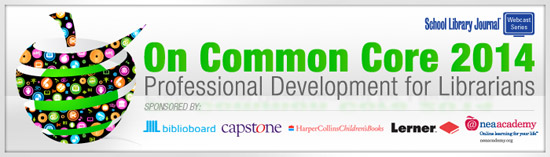 Participate in a Webcast Series –Learn More about Common Core Implementation in 2014 
http://www.slj.com/webcasts/on-common-core-2014Sponsored in part by the NEA Academy, School Library Journal presents an exclusive series of instructional webcasts that delve into the issues surrounding implementation of the Common Core State Standards (CCSS) and address how librarians and educators can navigate them successfully.These in-depth, one-hour presentations feature library, literacy, and education experts from across the country offering actionable examples and insights on effective implementation of the CCSS. Attendees will emerge better prepared to meet the challenges presented by the Common Core and to make the most of its opportunities surrounding implementation of the Common Core State Standards (CCSS) and address how librarians and educators can navigate them successfully.
Genre in the Common Core State Standards 
Tuesday, April 1st, 2014; 3:00 PM – 4:00 PM ET – Archive is now available!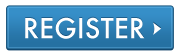 Text Sets: Blueprints for Curriculum Building

Thursday, May 1st, 2014; 3:00 PM – 4:00 PM ET

On the Road with CCSS: Issues and Solutions to Implementation
Thursday, May 8th, 2014; 3:00 PM – 4:00 PM ET

Save 33% on the entire series AND receive a free paperback copy of The Common Core in Grades 4-6:  Top Nonfiction Titles from School Library Journal and The Horn Book Magazine (Rowman & Littlefield, April 2014), a $19.95 value.
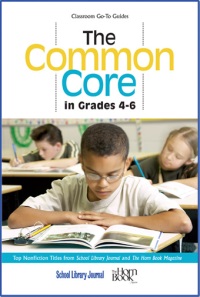 The Classroom Go-To Guide for the Common Core is the first in a series of comprehensive tools to tap into the vast flow of recently published books for children and teens, offering recommendations of exemplary titles for use in the classroom. Currency meets authority, brought to you by the editors of the highly regarded review sources, School Library Journal and The Horn Book Magazine. http://www.slj.com/webcasts/on-common-core-2014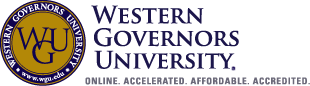 WGU Shows Appreciation for NEA Members Through 
Special Scholarship Opportunities & Tuition Discounts
Expand Your Education For Less – Apply Now!Western Governors University (WGU), in partnership with the NEA Academy, proudly offers NEA members an exclusive opportunity to obtain a WGU-NEA Academy Partner Scholarship.  Multiple applicants seeking to earn a master’s degree in education will each be awarded up to $2,400 in program assistance!Don’t leave money on the table!WGU wants to provide assistance to NEA educators, but you must apply to be awarded scholarship funds! This simple step could help you to secure a valuable advanced degree while saving a significant amount of your hard-earned money. Other special NEA member benefits offered by WGU include:$65 application fee waiver5% tuition discount on an already affordable tuition (under $6,000 a year for most programs)NEA Members - expand your knowledge by attending college online for less this year!For information about the WGU scholarship, tuition discounts, and program options, please visit:  
www.neaacademy.org/wgu
###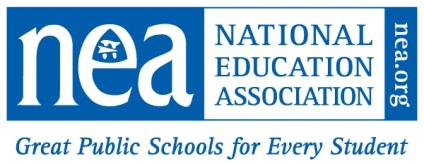 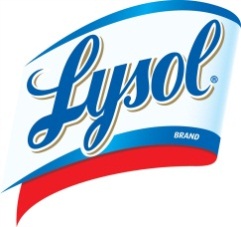 Enter to Win an Exciting Visit from the LYSOL Healthy Habits Bus!Good hygiene is critical in the classroom: just think of all the germs that are spread daily as students touch and retouch their desks, the door and their friends’ notebooks! However, children can have a tough time wrapping their minds (and hands!) around the concept of germs since they can’t see or smell them.  The LYSOL® Healthy Habits Tour Bus, “a science museum on wheels,” will be traveling across the country to educate children on germs in a fun and unique way. Interactive stations on the bus put children and germs face-to-face to help them better understand how germs can make them sick and how healthy habits, like hand washing, can help keep them illness-free.LYSOL wants to bring this fun to you by giving you the chance to win a visit from the 2014 LYSOL Healthy Habits Bus through a special contest! Parents, Teachers and members of the community can nominate their school to win a LYSOL Healthy Habits Celebration – and even school grants! The Grand Prize winning school will receive a $15,000 school grant, a visit from the LYSOL Healthy Habits Bus and a one-year supply of LYSOL Disinfecting Wipes and LYSOL No-Touch Hand Soap Dispensers & refills for the school. For more information and to enter, visit www.Facebook.com/Lysol.  A preview of the LYSOL Healthy Habits Bus:Wash those hands! Students get to see what is really living on their hands with the Hand Scanner. Their hands are scanned and projected on a screen – with animated germs wriggling all over them.  A short interactive video then teaches them the proper way to wash and clean their hands. Cover your nose! Students come face to face with an animated nose armed with a burst of air that makes them feel like they have been sneezed on! They then see themselves surrounded by animated germs to show how their sneeze spreads around a small area.When should I wash? An interactive touchscreen game shows a class in progress. Students tap the kids who they think need to wash their hands (kids who are sneezing, unwrapping snacks, etc.). Right answers get a reward, while missed chances prompt videos that explain how germs spread around the class when hands aren’t washed.A Healthy Battle! It’s time for students to get in the trenches and defeat some germs! In this Kinect TM-style augmented-reality game, students use wipes with the goal of preventing germs from getting past them.When kids have completed all four stations, they become Certified Healthy Habits Heroes. They get their photo taken on their choice of a Healthy Habits Hero avatar and a badge with a unique ID number to take home. Parents can then log on at www.Lysol.com/HealthyHabits with the ID number to access the image, as well as additional activities and events to help them keep up the great work and spread Healthy Habits.# # #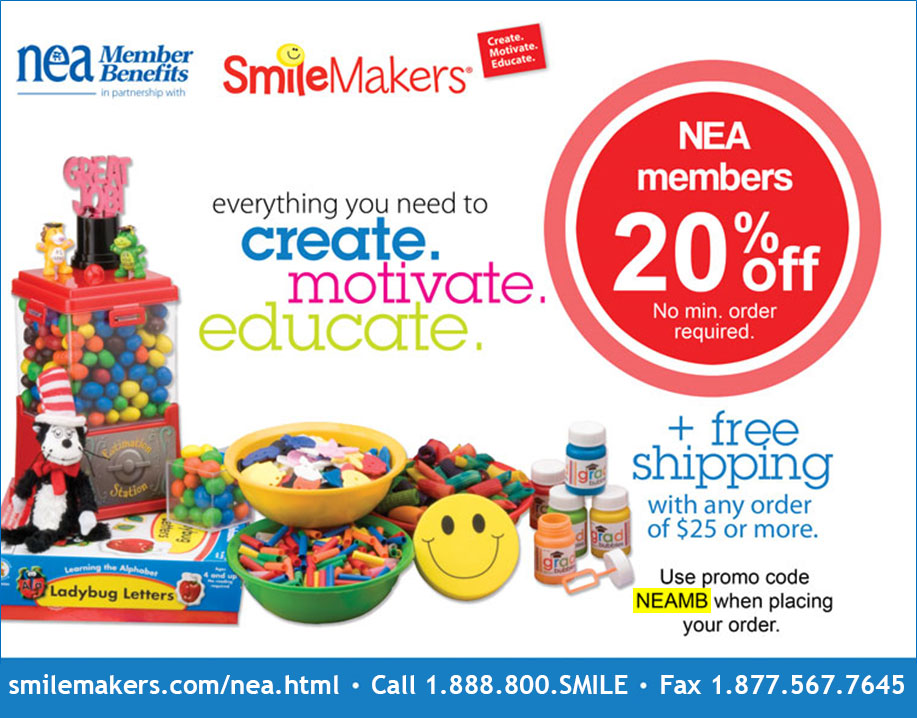 